Publicado en Davos el 22/01/2020 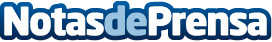 España a medio gas en la adopción de tecnología e Inteligencia Artificial según el GTCIAdecco Group Institute, junto a la escuela de negocios Insead y la empresa Google, presentan por séptimo año consecutivo en Davos el Índice de Competitividad por el Talento Global (GTCI), un enfoque exhaustivo orientado a la resolución de los problemas relativos a la competitividad empresarialDatos de contacto:Adecco914325630Nota de prensa publicada en: https://www.notasdeprensa.es/espana-a-medio-gas-en-la-adopcion-de Categorias: Internacional Nacional Inteligencia Artificial y Robótica Sociedad Emprendedores E-Commerce Recursos humanos Innovación Tecnológica http://www.notasdeprensa.es